2. pielikumsMinistru kabineta 2017. gada 21. martanoteikumiem Nr. 165Iesniegums finansiālā atbalsta pieprasījumam turpmākās pārstāvības nodrošināšanai ārvalstīs(Iesniegumu aizpildīt elektroniski vai drukātiem burtiem)Juridiskās palīdzības administrācijai1. Ziņas par personu, kura vēlas saņemt finansiālo atbalstuPersonas kods ___________ - ___________Deklarētās dzīvesvietas adrese un faktiskās dzīvesvietas adrese, ja tā atšķiras no deklarētās ______________________________________________________________________________________________________________________________________________________Kontaktinformācija ___________________________________________________________________________(tālrunis, elektroniskā pasta adrese)Atzīmējiet, vai esat:
 Latvijas pilsonis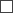  Latvijas nepilsonisInformācija par personu apliecinošu dokumentuSērija, numurs _______________________________________________________________Izdošanas datums ____________________________________________________________Izdevējiestāde _______________________________________________________________2. Ziņas par bērnu, kas saistīts ar aizgādības tiesību pārtraukšanas vai atņemšanas procesuDeklarētās dzīvesvietas adrese un faktiskās dzīvesvietas adrese, ja tā atšķiras no deklarētās ________________________________________________________________________________________________________________________________________________3. Ziņas par bērna aizgādības tiesību pārtraukšanas vai atņemšanas procesu3.1. Lietas būtība3.2. Virzītājiestādes vai tiesas nosaukums3.3. Īpašie apstākļi, kas jāņem vērā3.3.1. noteikts iestādes vai tiesas nolēmuma apstrīdēšanas vai pārsūdzības termiņš3.3.2. noteikts lietas izskatīšanas datums3.3.3. cits apstāklis4. Finansiālā atbalsta saņemšanas pamats15. Informācija par juridiskās palīdzības sniedzēja atzinumu un vienošanos par turpmāko juridisko palīdzību – pārstāvībuAtzinuma datums un numurs ___________________________________________________Vienošanās datums un numurs __________________________________________________6. Informācija par juridiskās palīdzības sniedzēju ārvalstīsVārds, uzvārds (vai juridiskās personas nosaukums)__________________________________Prakses vietas adrese __________________________________________________________Informācija par tiesībām sniegt juridisko palīdzību attiecīgajā ārvalstī (izdotā dokumenta datums un numurs) ___________________________________________________________Kontaktinformācija___________________________________________________________Juridiskās palīdzības sniedzēja konta numurs, norēķinu iestādes nosaukums un kods ___________________________________________________________________________7. Informācija par pievienotajiem dokumentiem28. Informācija par lēmuma saņemšanas veidunosūtīt lēmumu elektroniska dokumenta formā uz iesniegumā norādīto elektroniskā pasta adresi vai oficiālo elektronisko adresi3 (lēmums sagatavots atbilstoši normatīvajiem aktiem par elektronisko dokumentu noformēšanu un parakstīts, izmantojot drošu elektronisko parakstu) ___________________________________________________________________nosūtīt lēmumu pa pastu uz adresi ______________________________________________________________________________________________________________________izsniegt lēmumu personīgi Juridiskās palīdzības administrācijāApliecinu, ka sniegtā informācija ir patiesa un pilnīga, kā arī apņemos laikus, bet ne vēlāk kā piecu darbdienu laikā pēc tam, kad esmu uzzinājis(-usi) par izmaiņām iesniegumā minētajās ziņās, paziņot par tām Juridiskās palīdzības administrācijai.Apņemos līdzdarboties finansiālā atbalsta saņemšanas procesā laikus un prasītajā apjomā, iesniedzot Juridiskās palīdzības administrācijai nepieciešamo informāciju un dokumentus.Esmu informēts(-a), ka Juridiskās palīdzības administrācija nenodrošinās finansiālo atbalstu vai pārtrauks finansiālā atbalsta sniegšanu, ja neiesniegšu apliecinājumu, ka ārvalsts juridiskās palīdzības sniedzējs sniedzis juridisko konsultāciju.Piezīmes.1. Informāciju norādīt, ja mainījušies apstākļi kopš pirmā finansiālā atbalsta pieprasījuma iesniegšanas.2. Ja pievienoti papildu dokumenti, kas netika pievienoti pirmajam pieprasījumam par finansiālā atbalsta saņemšanu.3. Spēkā no 2018. gada 1. marta saskaņā ar Oficiālās elektroniskās adreses likumu. 4. Dokumenta rekvizītus "datums" un "paraksts" neaizpilda, ja dokuments ir sagatavots atbilstoši normatīvajiem aktiem par elektronisko dokumentu noformēšanu.VārdsUzvārdsVārds(-i)UzvārdsPersonas kods __________ - __________Ja personai nav personas koda, norāda dzimšanas datus ____________________                                                                                                  (dd. mm. gggg.)       Personas kods __________ - __________Ja personai nav personas koda, norāda dzimšanas datus ____________________                                                                                                  (dd. mm. gggg.)       Datums4Paraksts4